P.I.00141490508 Tel.0587/738111 Fax 0587/733871AVVISO PUBBLICO         REVISIONE PERIODICA DELL’ALBO COMUNALE DELLE ASSOCIAZIONI(Ai sensi dell’art.6 del Regolamento approvato con delibera C.C.n.6 del 31/3/2016)Il presente avviso è rivolto alle associazioni senza scopo di lucro che intendono iscriversi per la prima volta all’albo Comunale, nonché alle associazioni già iscritte, per comunicare variazioni rispetto a quanto dichiarato per la prima iscrizione.FINALITA’ DELL’ISCRIZIONE ALL’ALBO DELLE ASSOCIAZIONI SENZA SCOPO DI LUCRO:L’istituzione dell’Albo ha lo scopo di avere l’esatta conoscenza della realtà dell’Associazionismo del territorio, al fine di definire una strategia di sostegno all’attività svolte dalle Associazioni e di pianificazione degli interventi nei vari settore interessati.L’iscrizione all’albo costituisce altresì condizione preferenziale  per la concessione di benefici economiciREQUISITI PER L’ISCRIZIONE ALL’ALBOI requisiti per l’iscrizione sono specificati all’art. 10) del D.Lgs.vo n.460/1997 e s.m.i.. Possono richiedere l’iscrizione all’Albo Comunale le associazioni, formalmente costituite e operanti nell’ambito del territorio comunale, con o senza personalità giuridica, che hanno la sede legale nel territorio comunale o comunque, se trattasi di associazioni a carattere nazionale, che svolgono la propria attività all’interno del territorio dell’Unione Valdera.  Tutte le associazioni devono comunque essere senza scopo di lucro.ARTICOLAZIONE DELL’ALBO IN MACRO-SEZIONI:L’Albo, pur essendo unitario, è articolato nelle seguenti macro-sezioni:CULTURALE: Inerente la valorizzazione della cultura, attraverso attività e manifestazioni in tutti gli ambiti artistici, nonché nel campo dell’educazione permanente e del patrimonio storico-artistico e delle tradizioni localiSPORTIVA: Inerente attività ed eventi concernenti lo sport dilettantisticoSOCIALE-RICREATIVA:  Inerente attività e manifestazioni che hanno ricaduta nel campo assistenziale, della solidarietà,  nell’ambito  socio-sanitario e/o per l’uso del tempo libero, con finalità di socializzazione.AMBIENTALE: Inerente attività  e manifestazioni finalizzate alla tutela e valorizzazione della natura e dell’ambiente, con esclusione delle attività relative ai rifiuti urbani, ai sensi dell’art.7) del d.L.gs. 5/2/1997, n.22ECONOMICO: Inerente attività  e manifestazioni finalizzate alla valorizzazione del tessuto economico e produttivo locale.2. Ciascuna associazione può iscriversi anche a più sezioni, purché il proprio statuto lo consenta.MODALITA’ DI ISCRIZIONE1. Tutte le Associazioni interessate, secondo quanto disciplinato dall’art. 6 del Regolamento sopracitato, sono invitate a presentare l’istanza di iscrizione all’Albo, compilata e sottoscritta dal Legale rappresentante, secondo il modello allegato, indirizzata ai servizi competenti (Cultura, Sport, Sociale, Ambiente, Suap) e consegnata all’Ufficio Protocollo entro e non oltre le ore 12 del giorno 17/03/2018.Alla domanda deve allegata la seguente documentazione:Copia dello statuto o dell’atto costitutivo;L’elenco nominativo dei componenti dell’organo direttivo, corredato dei relativi dati anagrafici e della carica ricoperta;    Codice Fiscale/Partita IVA dell’Associazione;Copia documento di identità in corso di validità del Legale rappresentate dell’Associazione;Il Responsabile del I Settore, dopo la verifica dei requisiti richiesti da parte di ogni Responsabile di servizio competente, approverà, con determina, l’albo.L’Albo sarà pubblicato in via permanente sul sito del Comune e verrà aggiornato periodicamente.MODALITA’ DI COMUNICAZIONE DI VARIAZIONI PER ASSOCIAZIONI GIA’ ISCRITTE ALL’ALBOLe associazioni già iscritte che devono comunicare qualsiasi variazione inerente lo statuto, l’atto costitutivo, la sede, i nominativi che compongono l’organo direttivo ecc. devono compilare l’apposito modulo allegato al presente bando.La modulistica per l’iscrizione all’Albo o per comunicare variazioni è scaricabile sul sito: www.comune.ponsacco.it – sezione Albo Pretorio – Avviso Pubblico e sulle News. Per ulteriori informazioni rivolgersi agli Uffici: Cultura, Sport, Sociale, del Comune di Ponsacco (tel.0587/738111).									 Il Responsabile 1° Settore								           	           Dott.ssa -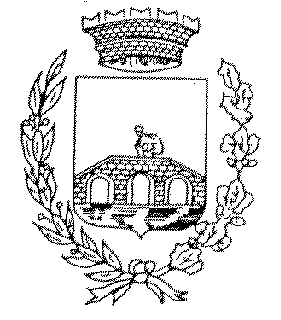 COMUNE DI PONSACCO( Provincia di Pisa)P.zza R.Valli, N.8 - 56038 Ponsacco